UNIVERSITAS ISLAM MALANG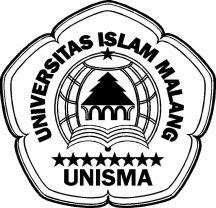 (UNISMA)FAKULTAS PERTANIAN  PROGRAM STUDI AGROTEKNOLOGI  TERAKREDITASI     Alamat. Jl. Mayjen Haryono 193 Malang 65144, E-mail: faperta@unisma.ac.id Webside: unisma ac.idPERSYARATAN SEMINAR HASIL SKRIPSINama	: ................................................................................NPM	: ................................................................................Nb: Semua berkas dimasukkan ke dalam map plastikNoUraian KeteranganTanda tangan1.Berkas ujian:Surat pengantar ke dosen pembimbing (2 lembar)Berita acara ujian (2 lembar)Daftar hadir seminar               (1 lembar)Pengumuman ujian (2 lembar)Kaprodi(Dr. Ir. Anis Rosyidah, MP.)2.Lunas biaya Bimbingan Skripsi di ProdiKaprodi(Dr. Ir. Anis Rosyidah, MP.)3.Persetujuan Seminar dari Dosen Pembimbing IPembimbing I(...........................................)4.Persetujuan Seminar dari Dosen Pembimbing IIPembimbing II(...........................................)5.Kartu Monitoring Bimbingan SkripsiKaprodi(Dr. Ir. Anis Rosyidah, MP.)6.Kartu Seminar (minimal telah mengikuti seminar 15x)Kaprodi(Dr. Ir. Anis Rosyidah, MP.)